Assemblies of the Member States of WIPOFifty-Seventh Series of MeetingsGeneva, October 2 to 11, 2017Decision Paragraphs Proposed by the United States of America for Inclusion in Decisions on the Report on the Program and Budget CommitteeProposal submitted by the Delegation of the United States of AmericaIn a communication to the Secretariat on September 28, 2017, the Delegation of the United States of America submitted the enclosed proposal in the framework of Agenda Item 12, “Report on the Program and Budget Committee”.	[Annex follows]Proposed decision Paragraphs for inclusion in DECISIONS ON THE REPORT ON THE PROGRAM AND BUDGET COMMITTEEProposal submitted by the Delegation of the United States of AmericaITEM 12 OF THE CONSOLIDATED AGENDAREPORT ON THE PROGRAM AND BUDGET COMMITTEEThe Assemblies of the Member States of WIPO and of the Unions, each as far as it is concerned:(i)	Agreed to approve the Proposed Program and Budget as submitted to the Assemblies of WIPO in document A/57/6; (ii)	Noted that the Lisbon Union Assembly shall adopt measures to eliminate the Lisbon Union’s projected biennial deficit, as described in the 2018/19 biennium WIPO program and budget (1.364 million CHF), in accordance with Article 11 of the Lisbon Agreement for the Protection of Appellations of Origin and their International Registration;  (iii)	Decided to approve a loan from the reserves of the Contribution-financed Unions to the Lisbon Union in order to fund the operations of the Lisbon System for 2018/19, in case such measures are not sufficient to cover its projected biennial deficit.  Such loan shall be provided on the basis that no interest shall be payable and that it would be repaid when the Lisbon Union income would allow it to do so; (iv) 	Decided that any diplomatic conference that may be held under the auspices of WIPO during the 2018/19 biennium will be funded by the resources of the Organization only if convened upon a decision of the competent bodies and unions of the Organization in accordance with the usual long-standing practice of consensus.  2.	The Assemblies of the Member States of WIPO and of the Unions, each as far as it is concerned:(i)	Recognized that the allocation methodology for the income and budget by Union is a cross cutting topic;(ii)	Noted that some delegations are of the opinion that further discussion among the Member States would be needed; (iii)	Noted that the provisions of several WIPO-administered treaties require their Unions to adopt budgets that include their contribution to the common expenses of the Organization; and(iv)	Requested the Secretariat to continue to review potential alternatives for an allocation methodology for the income and budget by Union for consideration at PBC 28;The Assemblies of the Member States of WIPO and of the Unions, each as far as it is concerned, agreed to approve, from the reserve funds of the contribution-financed Unions, the Patent Cooperation Treaty Union, and the Madrid Union, the funding of the projects in the biennium 2018/19, presented in the Capital Master Plan for 2018-27, with the allocation of these expenses being as follows:(amounts shown in thousands of Swiss francs)	[End of Annex and of document]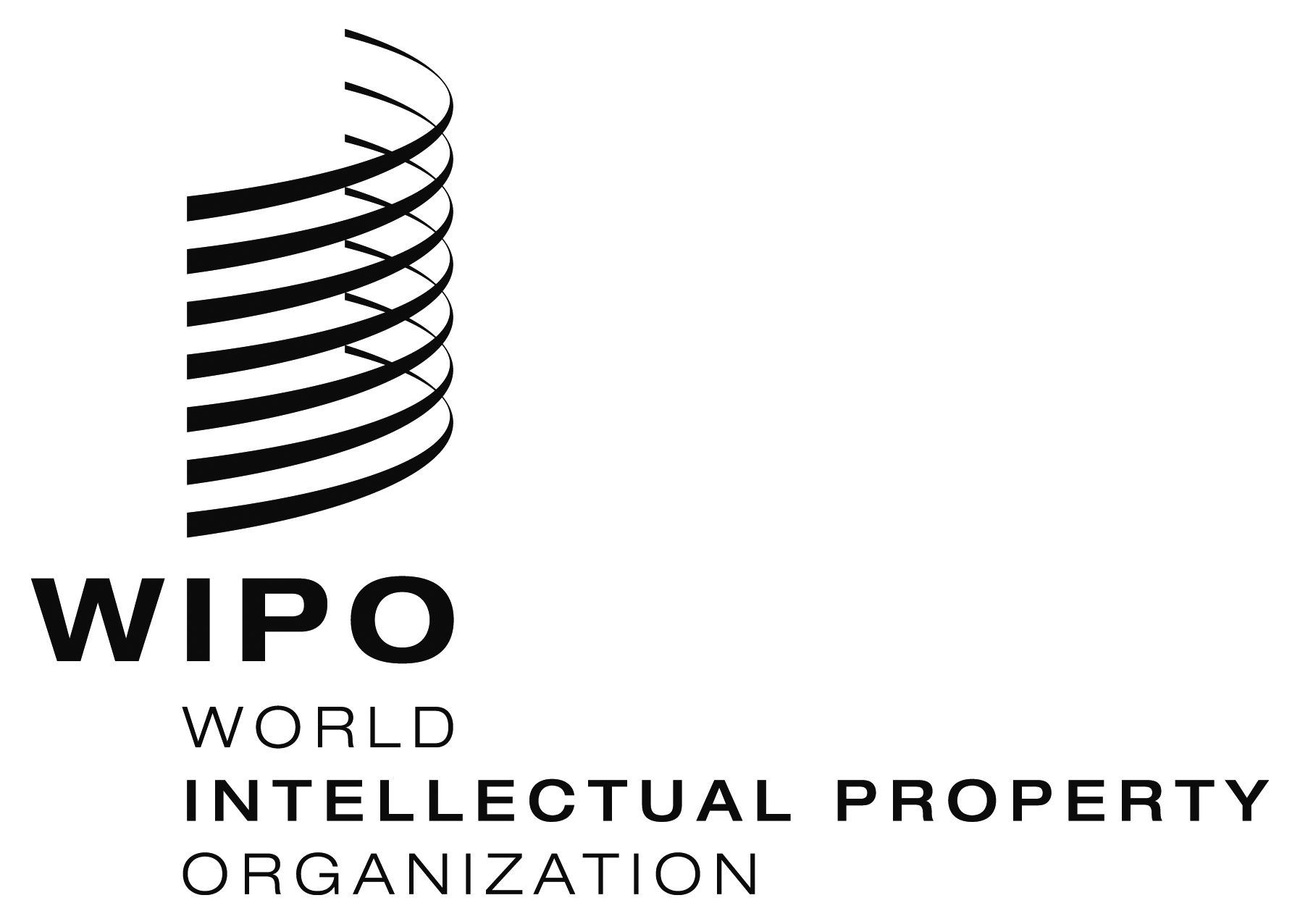 EA/57/10    A/57/10    A/57/10    ORIGINAL:  english  ORIGINAL:  english  ORIGINAL:  english  DATE: SEPTEMBER 29, 2017    DATE: SEPTEMBER 29, 2017    DATE: SEPTEMBER 29, 2017    CF UnionsPCT UnionMadrid UnionHague UnionLisbon UnionTotalFunding of CMP Projects from Union reserves74416,3918,3420025,477Total:  25,477